Введение обязательных светоотражателей для пешеходов с 1 июля 2015 годаС 1 июля 2015 года вступили в силу очередные изменения Правил дорожного движения (Постановление Правительства РФ от 14 ноября 2014г. N 1197), регламентирующие обязательное наличие светоотражающих элементов у пешеходов вне населенных пунктов.Пункт 4.1 Правил дорожного движения (Постановление Правительства РФ от 23.10.1993 N 1090):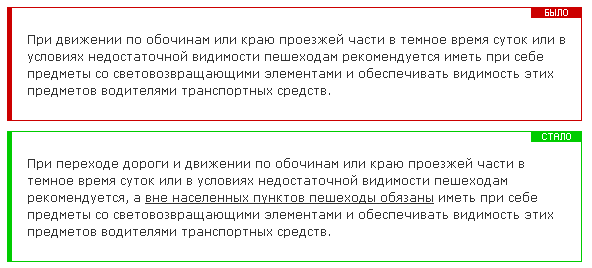 Начиная с 1 июля 2015 года пешеходы обязаны иметь световозвращатели в следующем случае:вне населенного пункта;при переходе дороги и движении по обочине или краю проезжей части;в темное время суток или в условиях недостаточной видимости.В остальных случаях светоотражатели также рекомендуется иметь, однако это не обязательно.Несколько слов про сами световозвращатели. Данные элементы полезны как для пешехода, так и для окружающих его автомобилей. Водитель автомобиля издалека видит световозвращатели и у него есть достаточно времени, чтобы принять решение. Например, если пешеход носит такие элементы, то его гораздо чаще пропускают на пешеходных переходах.Штраф за отсутствие предмета со светоотражателем у пешеходаШтраф за отсутствие предмета со светоотражателем у пешехода предусмотрен частью 1 статьи 12.29 КоАП: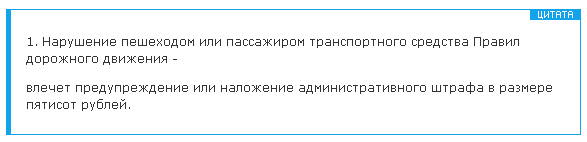 Штраф для пешехода минимален и составляет 500 рублей.Причем наложен он может быть только при одновременном соблюдении следующих условий:вне населенного пункта;в темное время суток или в условиях недостаточной видимости;при переходе дороги или движении по обочине или краю проезжей части;светоотражатель отсутствует или водителям его не видно.Введение обязательных светоотражателей для пешеходов чрезвычайно важно для водителей. Начиная с 1 июля 2015 года в случае ДТП с пешеходом, произошедшим вне населенного пункта, у водителя будет вполне законная возможность избежать наказания или уменьшить его.